Daugavpilī14.09.2017. UZAICINĀJUMSiesniegt piedāvājumuIepirkuma identifikācijas Nr. D7.PII2017/2NTirgus izpēte „Rotaļlietu un didaktisko spēļu piegāde Daugavpils 7.pirmsskolas izglītības iestādes vajadzībām”Pasūtītājs: Iepirkuma priekšmets: Rotaļlietu un didaktisko spēļu piegāde Daugavpils 7.pirmsskolas izglītības iestādes mācību procesa organizācijai saskaņā ar tehnisko specifikāciju. Piedāvājumu var iesniegt: pa pastu, elektroniski uz e-pastu pirmsskola7@inbox.lv vai personīgi Tartu ielā 8, Daugavpilī, vadītājas vai vadītājas vietnieces kabinetā, līdz 2017.gada 25. septembrim plkst. 16:00. Paredzamā līguma izpildes termiņš: Līgums darbojas no tā parakstīšanas brīža un ir spēkā līdz 2017. gada 31.decembrim.Preces tiks iepirktas saskaņā ar Pasūtītāja iepriekšēju pasūtījumu (rakstisku vai mutisku), līgumā noteiktajā kārtībā. Pasūtītājam nav pienākums nopirkt visas tehniskās specifikācijā nosauktās preces. Pasūtītās preces būs jāpiegādā 24 (divdesmit četru) stundu laikā par piegādātāja līdzekļiem.Piedāvājumā jāiekļauj:6.1.pretendenta rakstisks pieteikums par dalību iepirkuma procedūrā, kas sniedz īsas ziņas par pretendentu (pretendenta nosaukums, juridiskā adrese, reģistrācijas Nr., kontaktpersonas vārds, uzvārds, tālrunis, fakss, e-pasts) – 1.pielikums;6.2.finanšu piedāvājums, aizpildot tehnisko specifikāciju (pielikums Nr.2). Cena jānorāda euro ar PVN 21%. Cenā jāiekļauj visas izmaksas, tajā skaitā arī preču piegāde.Piedāvājuma izvēles kritērijs: piedāvājums ar viszemāko cenu, kas pilnībā atbilst prasībām.Ar lēmumu varēs iepazīties Daugavpils pilsētas Izglītības pārvaldes mājas lapā: www.izglitiba.daugavpils.lv sadaļā „Publiskie iepirkumi” un Daugavpils pilsētas domes mājaslapā: www.daugavpils.lv. Daugavpils 7.pirmsskolas izglītības iestādes vadītāja                                           V. Kolpakova                                                                                                             1.pielikumsPIETEIKUMSDaugavpilīKomersants___________________________________________________________________________                                                                   (nosaukums)Reģistrācijas Nr. _____________________________________________________________Juridiskā adrese ___________________________________________________________________________Nodokļu maksātāja (PVN) reģistrācijas Nr. ________________________________________tālr.,fakss___________________________ e-pasts__________________________________Kontaktpersonas amats, vārds, uzvārds, tālr.___________________________________________________________________________Bankas rekvizīti ______________________________________________________________________________________________________________________________________________________tā direktora (vadītāja, valdes priekšsēdētāja, valdes locekļa) ar paraksta tiesībām (vārds, uzvārds) personā, ar šī pieteikuma iesniegšanu:Piesakās piedalīties publisko iepirkumu likumā nereglamentētajā iepirkumā “Rotaļlietu un didaktisko spēļu piegāde Daugavpils 7. pirmsskolas izglītības iestādes vajadzībām”, identifikācijas numurs D7.PII2017/2N, piekrīt visiem Uzaicinājuma iesniegtajiem pieteikuma nosacījumiem, garantē to un normatīvo aktu prasību izpildi. Pieteikuma iesniegšanas noteikumi ir skaidri un saprotami.____________________________(uzņēmuma nosaukums) apliecina, ka:visa sniegtā informācija ir pilnīga un patiesa;nekādā veidā nav ieinteresēts nevienā citā piedāvājumā, kas iesniegts šajā iepirkumā;nav tādu apstākļu, kuri liegtu tiesības piedalīties iepirkumā un izpildīt izvirzītās prasības; 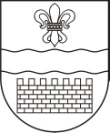 DAUGAVPILS PILSĒTAS DOMEDAUGAVPILS 7.PIRMSSKOLAS IZGLĪTĪBAS IESTĀDEReģ. Nr. 2701902620,  iela 8, , LV-5422, tālr./fakss 65448206e-pasts: pirmsskola7@inbox.lvPasūtītāja nosaukumsDaugavpils 7.pirmsskolas izglītības iestādeDaugavpils 7.pirmsskolas izglītības iestādeAdreseTartu iela 8, Daugavpils, LV-5422Tartu iela 8, Daugavpils, LV-5422Reģ.Nr.27019026202701902620Kontaktpersona līguma slēgšanas jautājumosVadītāja Velta Kolpakova, tālr. 65448206e-pasts: pirmsskola7@inbox.lvVadītāja Velta Kolpakova, tālr. 65448206e-pasts: pirmsskola7@inbox.lvKontaktpersona metodiskajos jautājumosKontaktpersona metodiskajos jautājumosVadītājas vietniece izglītības jomā Mudīte Ozola, tālr.65448206Vadītājas vietniece izglītības jomā Mudīte Ozola, tālr.65448206Vārds, uzvārds,  amatsParaksts, Datums